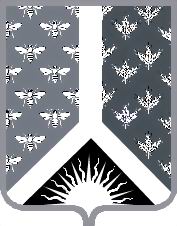 СОВЕТ НАРОДНЫХ ДЕПУТАТОВ НОВОКУЗНЕЦКОГО МУНИЦИПАЛЬНОГО РАЙОНАР Е Ш Е Н И Е от 11 февраля 2021 г. № 165-МНПАОб учреждении финансового управления администрации Новокузнецкого муниципального района Принято Советом народных депутатовНовокузнецкого муниципального района11 февраля 2021 г.1. Учредить финансовое управление администрации Новокузнецкого муниципального района в форме муниципального казенного учреждения.2. Утвердить Положение о финансовом управлении администрации Новокузнецкого муниципального района согласно приложению к настоящему Решению.3. Настоящее Решение вступает в силу со дня, следующего за днем его официального опубликования. Председатель Совета народных депутатов Новокузнецкого муниципального района                                                                             Е.В. ЗеленскаяГлава Новокузнецкого муниципального района                                                                             А.В. ШарнинПриложениек решению Совета народных депутатов Новокузнецкого муниципального района от 11 февраля 2021 г. № 165-МНПА«Об учреждении финансового управления администрации Новокузнецкого муниципального района»Положениео финансовом управлении администрации Новокузнецкого муниципального района 1. Общие положения1.1. Финансовое управление администрации Новокузнецкого муниципального района (далее - управление) входит в структуру администрации Новокузнецкого муниципального района (далее - муниципальный район) и является функциональным органом администрации муниципального района, созданным для разработки и реализации единой бюджетной политики на территории муниципального района, составления проекта решения о бюджете, организации исполнения бюджета муниципального района.Управление наделено правами юридического лица и подлежит государственной регистрации в качестве юридического лица. Управление может от своего имени приобретать и осуществлять гражданские права и нести гражданские обязанности, быть истцом и ответчиком в суде.Управление обладает обособленным имуществом, находящимся в муниципальной собственности муниципального района и закрепленным за управлением на праве оперативного управления. Форма собственности управления – муниципальная.Организационно-правовая форма управления – муниципальное казенное учреждение.1.2. Официальное полное наименование управления: финансовое управление администрации Новокузнецкого муниципального района Кемеровской области - Кузбасса.Управление имеет сокращенное наименование: финансовое управление АНМР.1.3. В своей деятельности управление руководствуется Конституцией Российской Федерации, федеральными конституционными законами, Бюджетным кодексом Российской Федерации и иными федеральными законами, нормативными правовыми актами Президента Российской Федерации, Правительства Российской Федерации, Министерства финансов Российской Федерации, других федеральных органов исполнительной власти, законами и иными нормативными правовыми актами Кемеровской области - Кузбасса, Уставом муниципального образования «Новокузнецкий муниципальный район», иными муниципальными правовыми актами муниципального района, а также настоящим Положением.1.4. Функции и полномочия учредителя в отношении управления осуществляет администрация муниципального района.1.5. Управление осуществляет свою деятельность во взаимодействии с органами государственной власти Российской Федерации и их территориальными органами, исполнительными органами государственной власти Кемеровской области - Кузбасса, органами местного самоуправления, со структурными подразделениями администрации Новокузнецкого муниципального района, их должностными лицами, а также иными предприятиями, учреждениями, общественными организациями и гражданами по вопросам, отнесенным к компетенции управления.Деятельность управления координирует глава Новокузнецкого муниципального района.1.6. Решение о реорганизации и ликвидации управления принимается в соответствии с действующим законодательством и Уставом муниципального образования «Новокузнецкий муниципальный район».Управление имеет бюджетную смету, лицевые счета, печать с изображением герба муниципального района, иные печати, штампы и бланки со своим наименованием для обеспечения деятельности.1.7. Управление является муниципальным казенным учреждением муниципального района и на него распространяются особенности правового положения казенных учреждений, установленные статьей 161 Бюджетного кодекса Российской Федерации.1.8. Финансовое обеспечение деятельности управления осуществляется за счет собственных доходов бюджета муниципального района в соответствии с утвержденной бюджетной сметой.1.9. Структура управления определяется в соответствии со штатным расписанием, утверждаемым ежегодно начальником управления. Штатное расписание подлежит согласованию с главой Новокузнецкого муниципального района.1.10. Юридический адрес управления: 654216, Кемеровская область - Кузбасс, Новокузнецкий район, село Атаманово, ул. Центральная, д. 109А, помещение 2.1.11. Местонахождение управления: 654007, Кемеровская область - Кузбасс,                            г. Новокузнецк, ул. Сеченова, 25.2. Задачи управленияЗадачами управления являются: 1) организация и осуществление бюджетного процесса и межбюджетных отношений на территории муниципального района;2) организация исполнения бюджета муниципального района;3) совершенствование бюджетной системы на территории муниципального района;4) разработка и реализация единой финансовой и бюджетной политики в муниципальном районе, а также политики в области управления муниципальным долгом муниципального района;5) обеспечение единства методов бюджетного планирования, бюджетного учета и отчетности муниципального района;6) составление консолидированной отчетности муниципального района.3. Функции управления3.1.  В целях выполнения возложенных на управление задач и в соответствии с действующим законодательством управление осуществляет следующие функции:3.1.1. Устанавливает:1) перечень кодов подвидов по видам доходов, главными администраторами которых являются органы местного самоуправления муниципального района и (или) находящиеся в их ведении муниципальные казенные учреждения муниципального района;2) перечень и коды целевых статей расходов бюджета муниципального района;3) порядок и методику планирования бюджетных ассигнований;4) методику прогнозирования поступлений налоговых и неналоговых доходов бюджета муниципального района;5) порядок составления и ведения сводной бюджетной росписи;6) порядок составления проекта бюджета муниципального района;7) порядок формирования и ведения реестра источников доходов бюджета муниципального района;8) порядок принятия решений о признании безнадежной к взысканию задолженности по платежам в бюджет муниципального района; 9) порядок составления и ведения кассового плана исполнения бюджета муниципального района, а также состав и сроки представления главными распорядителями средств бюджета муниципального района, главными администраторами доходов бюджета муниципального района, главными администраторами источников финансирования дефицита бюджета муниципального района сведений, необходимых для составления и ведения кассового плана;10) порядок исполнения бюджета муниципального района по расходам и учета бюджетных обязательств; 11) порядок санкционирования расходов муниципальных бюджетных и автономных учреждений муниципального района, источником финансового обеспечения которых являются субсидии на иные цели;12) порядок санкционирования оплаты денежных обязательств, подлежащих исполнению за счет бюджетных ассигнований по источникам финансирования дефицита бюджета муниципального района;13) порядок составления и ведения бюджетных росписей главных распорядителей (распорядителей) средств бюджета муниципального района, включая внесение в них изменений;14) порядок осуществления бюджетных полномочий главных администраторов доходов бюджета муниципального района, являющихся органами местного самоуправления муниципального района и (или) находящимися в их ведении муниципальными казенными учреждениями муниципального района;15) порядок исполнения бюджета муниципального района по источникам финансирования дефицита бюджета муниципального района главными администраторами источников финансирования дефицита  бюджета муниципального района в соответствии со сводной бюджетной росписью;16) порядок завершения операций по исполнению бюджета муниципального района в текущем финансовом году; порядок обеспечения получателей средств бюджета муниципального района при завершении текущего финансового года наличными денежными средствами, необходимыми для осуществления их деятельности в нерабочие праздничные дни в Российской Федерации в январе очередного финансового года;17) графики предоставления бюджетной отчетности;18) порядок исполнения решения о применении бюджетных мер принуждения, изменения (отмены) данного решения, случаи и условия продления срока исполнения бюджетной меры принуждения;19) порядок ведения учета, хранения и организации исполнения исполнительных документов, решений налоговых органов и документов, связанных с их исполнением;20) порядок разработки и утверждения бюджетного прогноза муниципального района на долгосрочный период; 21) порядок взыскания средств в объеме остатка не использованной на начало очередного финансового года субсидии при отсутствии решения получателя средств бюджета муниципального района, предоставившего субсидию, о наличии потребности направления этих средств на цели предоставления субсидии;22) порядок проведения мониторинга качества финансового менеджмента, включающий мониторинг качества исполнения бюджетных полномочий, а также качества управления активами, осуществления закупок товаров, работ и услуг для обеспечения муниципальных нужд муниципального района;23) порядок привлечения остатков средств с казначейских счетов на единый счет бюджета муниципального района и их возврата на казначейские счета, с которых они были ранее перечислены; 24) иные порядки в соответствии с бюджетным законодательством.3.1.2. Осуществляет:1) открытие лицевых и иных счетов в органах Федерального казначейства в соответствии с законодательством Российской Федерации;2) внесение изменений в перечень главных администраторов доходов бюджета муниципального района, а также в состав закрепленных за ними кодов классификации доходов бюджета муниципального района без внесения изменений в решение о бюджете муниципального района в случаях изменения состава и (или) функций главных администраторов доходов бюджета муниципального района, а также изменения принципов назначения и присвоения кодов классификации доходов бюджетов бюджетной системы Российской Федерации и их структуры;3) внесение изменений в перечень главных администраторов источников финансирования дефицита бюджета муниципального района, а также в состав закрепленных за ними кодов классификации источников финансирования дефицита бюджета муниципального района без внесения изменений в решение о бюджете в случаях изменения состава и (или) функций главных администраторов источников финансирования дефицита  бюджета муниципального района, а также изменения принципов назначения и присвоения структуры кодов классификации источников финансирования дефицитов бюджетов бюджетной системы Российской Федерации;4) ведение реестра расходных обязательств муниципального района;5) ведение реестра источников доходов бюджета муниципального района;6) оценку надежности банковской гарантии, поручительства;7) ведение учета основных и обеспечительных обязательств, а также в соответствии с условиями заключенных договоров (соглашений) проведение проверки финансового состояния заемщиков, гарантов, поручителей, достаточности суммы предоставленного обеспечения до полного исполнения обязательств по бюджетному кредиту;8) анализ финансового состояния принципала в целях предоставления муниципальной гарантии;9) мониторинг финансового состояния принципала, контроль за достаточностью, надежностью и ликвидностью предоставленного обеспечения после предоставления муниципальной гарантии;10) формирование, ведение и хранение муниципальной долговой книги муниципального района;11) ведение учета выданных муниципальных гарантий, увеличения муниципального долга по ним, сокращения муниципального долга вследствие исполнения принципалами либо третьими лицами в полном объеме или в какой-либо части обязательств принципалов, обеспеченных муниципальными гарантиями, прекращения по иным основаниям в полном объеме или в какой-либо части обязательств принципалов, обеспеченных муниципальными гарантиями, осуществления гарантом платежей по выданным муниципальным гарантиям, а также в иных случаях, установленных муниципальными гарантиями;12) согласование решений главного администратора средств бюджета муниципального района о наличии потребности в межбюджетных трансфертах, полученных в форме субсидий, субвенций и иных межбюджетных трансфертов, имеющих целевое назначение;13) непосредственное составление проекта решения о бюджете муниципального района;14) составление и ведение сводной бюджетной росписи;15) составление и ведение кассового плана;16) направление уведомлений о бюджетных ассигнованиях, уведомлений о лимитах бюджетных обязательств до главных распорядителей средств бюджета муниципального района, а также их изменений;17) утверждение лимитов бюджетных обязательств;18) управление средствами на едином счете бюджета муниципального района;19) контроль при постановке на учет бюджетных и денежных обязательств;20) исполнение, учет, хранение исполнительных документов, решений налоговых органов и иных документов, связанных с их исполнением;21) мониторинг и оценку качества финансового менеджмента, осуществляемого главными распорядителями средств бюджета муниципального района, имеющими подведомственные муниципальные учреждения муниципального района;22) рассмотрение уведомлений о применении бюджетных мер принуждения; принятие решения о продлении срока исполнения бюджетной меры принуждения; исполнение решения о применении бюджетных мер принуждения, решения об изменении (отмене) указанного решения;23) проведение финансово-правовой экспертизы проектов муниципальных правовых актов органов местного самоуправления муниципального района;24) контроль в сфере закупок в соответствии с  частью 5 статьи 99 Федерального закона от 05.04.2013 № 44-ФЗ «О контрактной системе в сфере закупок товаров, работ услуг для обеспечения муниципальных нужд»;25) размещение информации на едином портале бюджетной системы Российской Федерации в соответствии с требованиями законодательства. 3.1.3. Выступает стороной по договорам и соглашениям в пределах установленных полномочий.3.1.4. Осуществляет иные функции, установленные действующим законодательством.3.2. Управление принимает на основании и во исполнение Бюджетного кодекса Российской Федерации, иных актов бюджетного законодательства, нормативных правовых актов органов государственной власти, муниципальных правовых актов муниципального района,  а также настоящего Положения правовые акты в форме приказов, регулирующие бюджетные правоотношения.  3.3.	Управление выполняет бюджетные полномочия главного распорядителя средств бюджета муниципального района в соответствии с Бюджетным кодексом Российской Федерации.3.4. Управление осуществляет рассмотрение обращений граждан и организаций, принятие по ним решений и направление ответов в соответствии с компетенцией управления в установленные сроки.3.5. При выполнении возложенных на управление функций обеспечивает соблюдение требований действующего законодательства Российской Федерации и Кемеровской области - Кузбасса, Устава муниципального образования «Новокузнецкий муниципальный район», Регламента работы администрации муниципального района, Правил внутреннего трудового распорядка, иных муниципальных правовых актов муниципального района.3.6. Управление в пределах своей компетенции в установленном порядке разрабатывает и вносит на утверждение проекты нормативно-правовых актов и распорядительных актов органов местного самоуправления, издает приказы и распоряжения, дает разъяснения.4. Права управленияУправление вправе:1) в целях своевременного и качественного составления проекта решения о бюджете муниципального района и отчета об исполнении бюджета муниципального района запрашивать и получать необходимые сведения от органов местного самоуправления муниципального района, органов администрации Новокузнецкого муниципального района, а также органов и организаций, осуществляющих полномочия главных администраторов доходов муниципального района, главных распорядителей средств бюджета муниципального района, главных администраторов источников финансирования дефицита бюджета муниципального района;2) получать от органов Федерального казначейства информацию о кассовых операциях по исполнению бюджета муниципального района;3) инициировать проведение совещаний, принимать участие в работе комиссий, рабочих групп, иных коллегиальных совещательных органов, созданных при администрации муниципального района, по вопросам компетенции управления;4) привлекать органы администрации муниципального района для подготовки проектов муниципальных правовых актов муниципального района и других документов, а также для разработки и осуществления мероприятий, проводимых управлением в соответствии с его компетенцией;5) использовать муниципальные системы связи и коммуникации, информационные справочно-правовые системы; информационные базы данных администрации Новокузнецкого муниципального района;6) вносить главе Новокузнецкого муниципального района предложения по совершенствованию работы управления;7) осуществлять иные права, предусмотренные действующим законодательством.5. Структура и организация деятельности управления5.1. Управление возглавляет начальник  управления, назначаемый на должность и освобождаемый от должности главой Новокузнецкого муниципального района.Начальник управления непосредственно подчиняется  главе Новокузнецкого муниципального района.5.2. В состав управления входят следующие отделы и сектора:1) административно-управленческий персонал;2) отдел бухгалтерского учета и отчетности;3) отдел бюджета;4) отдел доходов;5) сектор автоматизированной системы финансовых расчетов.5.3. В случае временного отсутствия начальника управления его обязанности исполняет заместитель начальника управления или иное лицо, назначенное приказом начальника управления.5.4. Заместитель начальника управления назначается на должность и освобождается от должности начальником управления.5.5. Начальник управления:1) руководит деятельностью управления на основе единоначалия, осуществляет права и обязанности, определенные настоящим Положением, несет персональную ответственность за выполнение задач, возложенных на управление, за организацию его работы, подбор и расстановку кадров, соблюдение порядка и дисциплины в работе управления;2) издает в пределах компетенции управления приказы на основании и во исполнение законодательства Российской Федерации и Кемеровской области - Кузбасса, муниципальных правовых актов муниципального района и обеспечивает их исполнение;3) распоряжается бюджетными средствами в пределах объема бюджетных ассигнований, доведенных на содержание управления в соответствии с бюджетной сметой;4) утверждает сводную бюджетную роспись и изменения в нее;5) утверждает лимиты бюджетных обязательств для главных распорядителей средств бюджета муниципального района;6) представляет без доверенности интересы управления;7) в соответствии с задачами и функциями, возложенными на управление, устанавливает структуру управления, разрабатывает штатное расписание;8) согласовывает с главой Новокузнецкого муниципального района структуру управления, штатное расписание управления, изменение штатной численности работников управления с учетом бюджетных ассигнований, выделенных на содержание управления;9) утверждает должностные инструкции работников управления, положения об отделах и секторах, правила внутреннего трудового распорядка;10) заключает, изменяет и расторгает трудовые договоры, принимает решения о поощрении и наложении дисциплинарных взысканий на работников управления в соответствии с трудовым законодательством и законодательством о муниципальной службе;11) выдает доверенности на представление интересов управления в судах, государственных и иных органах и организациях;12) утверждает бюджетную смету на содержание управления;13) заключает от имени управления договоры, контракты, соглашения;  14) решает вопросы, связанные с прохождением муниципальной службы и исполнением трудовых обязанностей в управлении; 15) представляет в установленном порядке особо отличившихся работников управления к награждению, присвоению почетных званий;16) обеспечивает профессиональную переподготовку и повышение квалификации работников управления;17) принимает меры по предотвращению конфликта интересов и противодействию коррупции в соответствии с законодательством Российской Федерации;18) осуществляет иные полномочия, предусмотренные действующим законодательством.5.6.	 Управление самостоятельно осуществляет закупку товаров, работ, услуг для обеспечения деятельности управления.5.7. Управление ведет бюджетный учет финансово-хозяйственных операций в соответствии с нормативными документами, составляет сводную периодическую и годовую бюджетную отчетность, оперативно-статистическую отчетность, а также налоговую отчетность и представляет данную отчетность в соответствующие органы в порядке, установленном действующим законодательством.